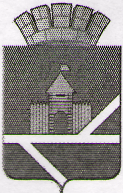 АНТИТЕРРОРИСТИЧЕСКАЯ КОМИССИЯ в Пышминском городском округе, расположенном на территории Свердловской областиПРОТОКОЛвнеочередное заседаниеот 03.06.2021                                                                                                № 4Председательствовал: Глава Пышминского городского округа,председатель антитеррористической комиссии                 - В.В. Соколов Присутствуют: Начальник ОМВД России по Пышминскому району      -  С.В. Анисимов, Начальник  ОНД по Камышловскому и Пышминскому районам                                                    -  О.А. Старыгин Председатель Думы ПГО                                                   - А.В. Артамонов Председатель Счетной палаты ПГО                                  - С.А. Никонов Начальник орг. правового отдела                                     - Н.М. Скакунов Ведущий специалист по мобработе                                   - Ю.А. Колпаков Ведущий специалист по ГО и ЧС                                      - А.А. Палтусов Заведующий Пышминским ТУ                                          - И.В. ГоловинЗаведующий Ощепковским ТУ                                          - А.А. Обоскалов Заведующая Четкаринским ТУ                                           - Т.А. Кривоногова Заведующий Печеркинским ТУ                                         - Д.В. Коновалов Заведующий Черемышским ТУ                                          - А.П. Балыбердин Секретарь:                                                                           - Д.Л. Шаров Приглашенные: Ю.А. Шемякин – директор МКУ ПГО «Управление образования и молодежной политики».I.  Об утверждении повестки заседания антитеррористической комиссии _________________________________________________________________(В.В. Соколов)По результатам голосования повестка заседания Комиссии утверждена.II. Реализация требований к антитеррористической защищенности объектов (территорий) Министерства просвещения Российской Федерации и объектов (территорий), относящихся к сфере деятельности Министерства просвещения Российской Федерации, утвержденных Постановлением № 1006. ________________________________________________________________(Ю.А. Шемякин)Принять к сведению доклад Ю.А. Шемякина – директора МКУ ПГО «Управление образования и молодежной политики». МКУ ПГО «Управление образования и молодежной политики» осуществлять контроль в подведомственных организациях по принимаемым мерам антитеррористической защищенности объектов, в том числе за организацией физической охраны сотрудниками частных охранных предприятий.         Срок – до 31 декабря 2021 года.По результатам голосования решение принято единогласно.Председатель комиссии                                                                        В.В. Соколов